Vigente Período ActualContenidoIntroducción									1Objetivo General del Manual							1Consideraciones									1Alcance										2Marco Legal									2Normas Generales								2Plan Anual de Compras							3Certificaciones de Disponibilidad Presupuestaria			4Organización 									4Asignación de Funciones y Responsabilidades Relacionadas con las                      Adquisiciones y Contrataciones de Bienes y Servicios 				5Métodos de Adquisiciones							7Compra de Baja Cuantía							7Compra Directa con Oferta Electrónica					10Cotización									13Licitación									21Subgrupo 18								24IntroducciónEl presente 	Manual de Normas y Procedimientos de Adquisiciones y Contrataciones de la Asociación Deportiva Nacional de Tiro con Armas de Caza,                           -ASOTAC-, define y explica los procedimientos relacionados con las diferentes modalidades de adquisición y contratación de bienes y servicios que se realizan, bajo el amparo de la Ley de Contrataciones del Estado y su Reglamento, con el fin de obtener los insumos que permitan a la entidad bajo un proceso productivo, prestar el servicio público a los beneficiarios directos.ASOTAC, es una entidad que realiza sus funciones públicas, dentro del sector del deporte federado, con el objetivo de impulsar la práctica de tiro con armas de caza, desde el nivel de principiantes, intermedio y avanzado hasta el nivel de atleta de alto rendimiento; para lo cual se hace necesario que todos los procesos de programación, adquisición y contratación de bienes y servicios a nivel nacional e internacional se realicen con criterios de eficiencia, eficacia, publicidad y transparencia, pero sobre todo apegados a la legislación nacional vigente.Objetivos General del ManualImplementar una herramienta metodológica, que oriente al personal de ASOTAC, sobre los procedimientos estándar que debe realizar para concretar las adquisiciones y contrataciones que son necesarias para la gestión deportiva y administrativa.Cumplir con la normativa legal vigente en materia de adquisiciones y contrataciones de bienes y servicios en Guatemala.ConsideracionesEl Comité Ejecutivo de la Asociación Deportiva Nacional de Tiro con Armas de Caza, consiente de la responsabilidad de velar por el cumplimiento de la normativa que regula los diferentes procesos de adquisición y contratación de bienes y servicios, ha girado instrucciones directas a la Gerencia de ASOTAC para que:Elabore el Manual Someta a su aprobaciónCapacite al personal sobre su aplicaciónVele por su implementaciónAlcance El presente Manual, se convierte en la herramienta metodológica necesaria e indispensable para que ASOTAC, realice todos sus procesos de adquisiciones y contrataciones de los bienes y servicios que sean requeridos en la gestión institucional desde el punto de vista administrativo y deportivo.Por lo cual a partir de la presente fecha, todas las operaciones de adquisiciones y contrataciones que realice ASOTAC, deberán realizarse cumpliendo con los procedimientos establecidos en el presente manual.Marco LegalEl presente Manual, se elabora de acuerdo a lo establecido en:Ley de Contrataciones del Estado, Decreto No. 57-92 y sus modificaciones, emitidos por el Congreso de la República de Guatemala.Reglamento de la Ley de Contrataciones del Estado, Acuerdo Gubernativo No. 122-2016, artículo 80, Manual de Normas y Procedimientos de Adquisiciones y Contrataciones.Resolución 11-2010 del Ministerio de Finanzas Públicas, Normas para el uso del Sistema de GUATECOMPRAS.Punto Quinto del Acta 21-2016 de Comité Ejecutivo de la Asociación Deportiva Nacional de Tiro con Armas de Caza -ASOTAC-, de la sesión celebrada el día 13 de septiembre de 2016. (Implementación)Punto Cuarto del Acta 22-2018 de Comité Ejecutivo de la Asociación Deportiva Nacional de Tiro con Armas de Caza -ASOTAC-, de la sesión celebrada el día 20 de noviembre de 2018. (Actualización)Normas GeneralesLa Asociación Deportiva Nacional de Tiro con Armas de Caza, consciente que los recursos públicos asignados dentro de su presupuesto son escasos y que debe hacerse el mejor uso de los mismos, para generar los resultados que la población guatemalteca espera de sus  deportistas que practican el tiro con armas de caza, en las diferentes competencias nacionales e internacionales.Toda compra debe hacerse en función de la calidad y no del precio.Se deben conocer las características y especificaciones de lo que se desea comprar o contratar.En función del conocimiento claro de lo que se quiere comprar o contratar se debe definir el método de adquisición.Cada año, se deberá actualizar el Plan Anual de Compras, -PAC- en el marco de la asignación presupuestaria vigente correspondiente al nuevo ejercicio fiscal.Los montos de baja cuantía menores de Q.25,000.00, se exceptúan de la obligación de incluirse en el -PAC- (artículo 3, del Reglamento de la Ley de Contrataciones del Estado, Acuerdo Gubernativo número 122-2016).Para las compras de una modalidad diferente a baja cuantía, se comprará lo que esté aprobado en el Plan Anual de Compras Vigente.Se podrán adquirir bienes en el mercado nacional e internacional de acuerdo a las normas legales vigentes.Justificar en forma documentada las necesidades de realizar compras a proveedores extranjeros, por no existir en el mercado nacional proveedores de insumos esenciales para la práctica del tiro con armas de caza.Por sus características legales y beneficios tributarios las compras de cartuchos de tiro, armas de fuego para uso deportivo y platillos de arcilla podrán realizarse a través del apoyo de la Confederación Deportiva Autónoma de Guatemala y el Comité Olímpico Guatemalteco.Todo proceso de compra deberá documentarse de forma pertinente y suficiente.Es obligatorio el uso de GUATECOMPRAS.Plan Anual de ComprasASOTAC, de acuerdo al Presupuesto aprobado en Asamblea General, procederá a elaborar el Plan Anual de Compras, utilizando las formas dentro del sistema de Guatecompras, el cual deberá estar cargado antes de que finalice el mes de febrero de cada año, para lo cual se deberá tomar como base los montos aprobados del presupuesto en los grupos 1, 2, y 3, definiendo claramente el servicio o bien deseado, el mes, la modalidad de compra y el monto estimado.El Plan Anual de Compras, deberá irse modificando en la medida que se modifiquen las actividades, la planificación y el presupuesto, para que el mismo siempre este acorde a los resultados institucionales.Es importante tomar en cuenta que el Plan Anual de Compras, se ira ejecutando en la medida que se obtengan los recursos financieros y presupuestarios, por parte de ASOTAC y que existan las condiciones de viabilidad legal, financiera, presupuestaria y de planificación para concretar la adquisición programada.Certificaciones de Disponibilidad PresupuestariaASOTAC, podrá solicitar ofertas aún si no se cuenta con las asignaciones presupuestarias que permitan cubrir los pagos, ya que la solicitud de ofertas no significa que se esté realizando la contratación.Solicitadas las ofertas no podrá transferirse la asignación presupuestaria para otro destino, salvo que se acredite que los recursos no serán utilizados durante el ejercicio fiscal en vigor para cubrir avances de ejecución. Cuando un contrato continúe vigente debe asegurar las asignaciones presupuestarias correspondientes para honrarlo.Para la adjudicación definitiva, firma del contrato, pago de factura, si se requiere la existencia de partida y créditos presupuestarios disponibles, para realizar los pagos correspondientes.  La constancia de disponibilidad presupuestaria, se realizará por medio de la Coordinación Administrativa Financiera de ASOTAC, y bastará con que se indique la partida presupuestaria, podrá también, indicar el monto de presupuesto vigente y disponible, es decir si esa partida está afectada por un contrato o bien otros compromisos que no se han devengado y que rebajan el monto vigente.Organización ASOTAC, para el cumplimiento de sus funciones, observa lo normado en sus estatutos vigentes, Ley Nacional para el Desarrollo de la Cultura Física y el Deporte, Ley Orgánica del Presupuesto y su Reglamento, Ley de Contrataciones del Estado y su Reglamento, Normas de Control Interno y Auditoria Gubernamental y Ley Orgánica de la Contraloría General de Cuentas y su Reglamento, y derivado de todo ello se tiene autorizada la siguiente organización: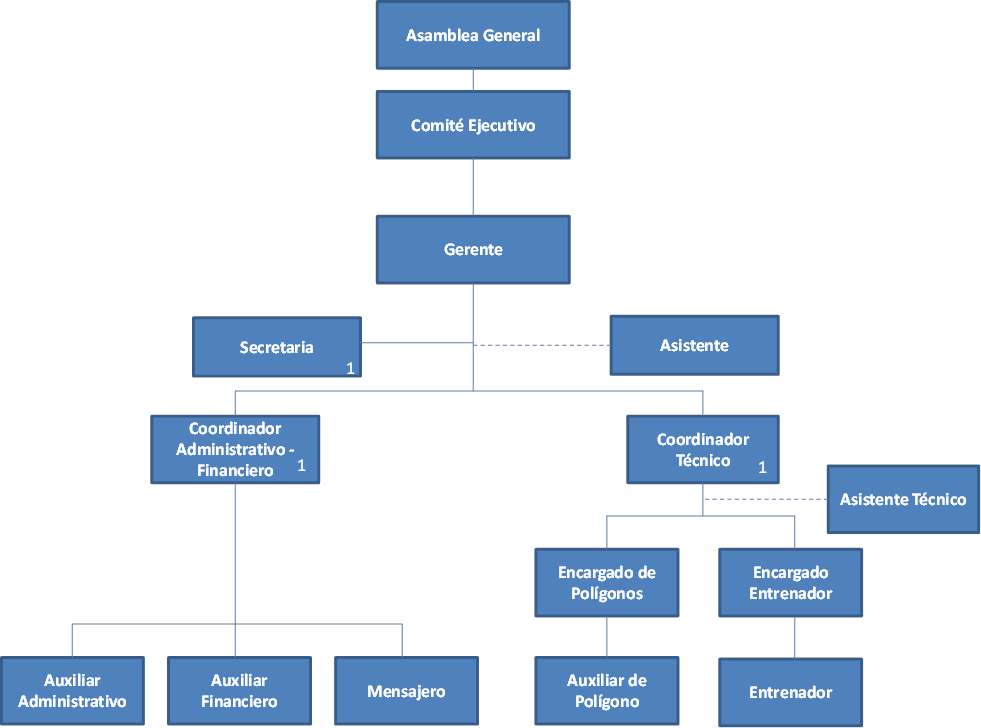 Asignación de Funciones y Responsabilidades Relacionadas con las Adquisiciones y Contrataciones de Bienes y Servicios Comité EjecutivoAprobar el Plan Anual de ComprasAprobar todas las compras de ASOTAC con punto de actaAprobar las Bases de Compra Directa con Oferta Electrónica, Cotización, Licitación, Subasta InversaAprobar los Términos de Referencia para la contratación de servicios técnicos o profesionalesNombrar al personal de la Junta de CotizaciónNombrar al personal de la Junta de Recepción Nombrar al personal de la Junta de Evaluación Aprobar por medio de punto de acta lo actuado por Junta de EvaluaciónGerenteCumplir y hacer que se cumplan todas las disposiciones contenidas en la legislación vigente en materia administrativa, financiera, presupuestaria, libre acceso a la información y rendición de cuentas.Controlar y supervisar el trabajo de la Coordinación Administrativa – Financiera y  Coordinación Técnica y las Unidades que integran.Seleccionar y nombrar al personal técnico, suscribir los contratos administrativos o de prestación de servicios técnicos o profesionales. Proponer los procesos de compras y adquisiciones de conformidad a la ley.Velar porque los recursos de ASOTAC, se perciban y ejecuten con eficiencia, eficacia, calidad y transparencia.Firmar de aprobado la orden de compra y contratación de servicios.Preparar los contratos administrativos que deriven de los eventosTodas las que asignen el Comité Ejecutivo.Coordinador Administrativo - FinancieroPlanificar, organizar, dirigir, coordinar y evaluar las actividades técnicas y especializadas en el marco de los sistemas de presupuesto, compras y rendición de cuentas.Proporcionar asesoría a las coordinaciones que conforman la Asociación  en asuntos relacionados con materia financiera, administrativa, compras y rendición de cuentas.Organizar y coordinar la asignación de los recursos financieros de tal forma que se contribuya al eficiente y eficaz funcionamiento de las coordinaciones que conforman la Asociación.Coordinar actividades para el uso correcto y transparente de los recursos financieros asignados a la Asociación.Revisar la elaboración de Bases de Compra Directa, Cotización, Licitación, Subasta InversaRevisar la elaboración de Términos de Referencia para la contratación de serviciosFirmar las solicitudes de gasto y contratación de servicios.Dirigir, coordinar, desarrollar y establecer mecanismos que permitan el control y pago eficaz a los proveedores.Planificar, dirigir, coordinar, supervisar y evaluar las normas, procedimientos y actividades de contratación, adquisición, almacenamiento y registro de bienes y servicios de la Asociación.Proporcionar hojas móviles para emisión de actas de eventos.Coordinar la ejecución de las compras de baja cuantía y compra directa con oferta electrónica.Realizar las publicaciones en el Sistema de GUATECOMPRAS y velar porque se publique en el sistema de GUATECOMPRAS todo lo relacionado con lo pagado por medio de caja chica.Cargar en el Sistema de GUATECOMPRAS el proyecto y bases de compra directa con oferta electrónica, cotización, licitación y subasta inversa en sistema de GUATECOMPRAS. Generar la información que establece la Ley Orgánica del presupuesto y la Ley de Libre Acceso a la Información en los plazos establecidos.Coordinador TécnicoElaborar las especificaciones generales de los bienes que se requieren para la práctica de tiro con armas de caza.Elaborar los términos de referencia de los servicios que se requieren para el apoyo de las actividades de tiro con armas de caza.Velar que lo que se solicitó sea lo que se adjudicó y compró.Firmar las solicitudes de gastos para las compras y contrataciones de todos los gastos técnicos.Auxiliar AdministrativoVerificar la emisión de cartas de entera satisfacción Cargar en el Sistema de GUATECOMPRAS el Plan Anual de Compras Generar la información que establece la Ley Orgánica del presupuesto y la Ley de Libre Acceso a la Información en los plazos establecidos.Ordenar y archivar la documentación de soporte de eventos.SecretariaRecibe, ordena y archiva las solicitudes de gastosSolicita cotizaciones a empresas o personas individuarlesPublica en el Sistema de GUATECOMPRAS el proyecto y bases de compra directa con oferta electrónica, cotización, licitación y subasta inversa en sistema de GUATECOMPRAS. Aprobar realizar los procesos de cotización para compra directa con oferta electrónica   Métodos de Adquisiciones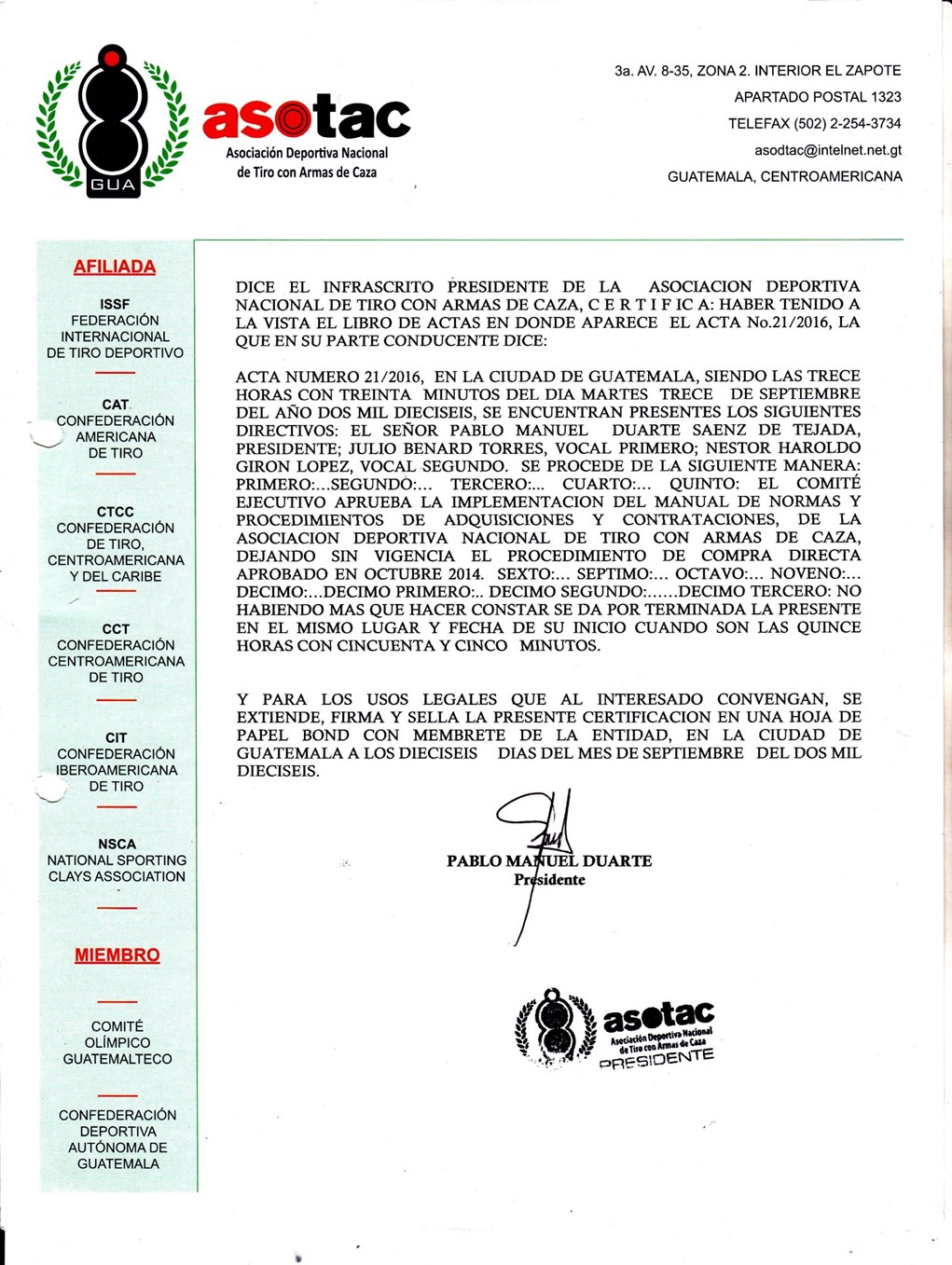 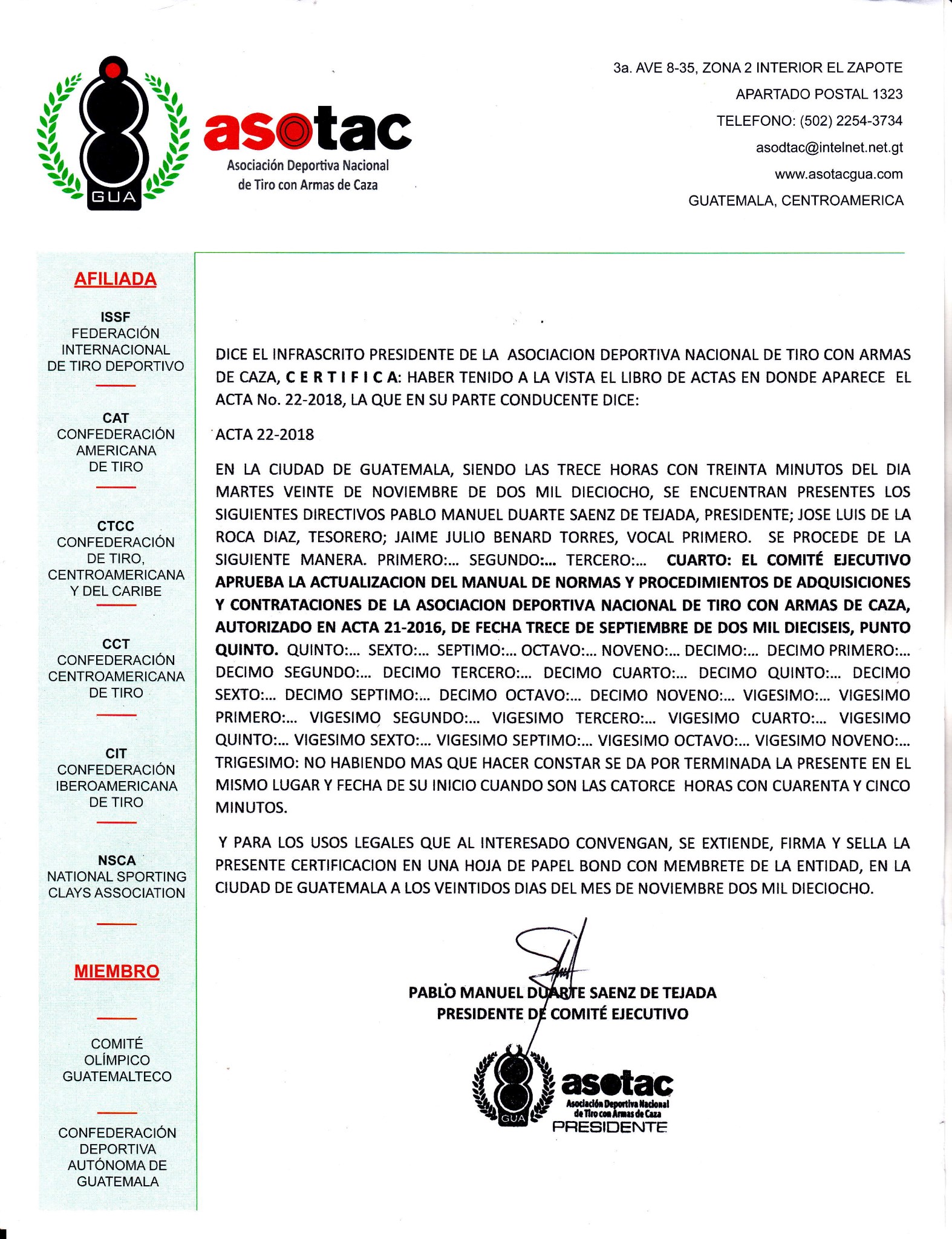 Asociación Deportiva Nacional de Tiro con Armas de CazaAsociación Deportiva Nacional de Tiro con Armas de CazaCOMPRA DE BAJA CUANTÍACOMPRA DE BAJA CUANTÍAObjetivo: Definir un procedimiento estándar para las compras de baja cuantíaObjetivo: Definir un procedimiento estándar para las compras de baja cuantíaModalidad muy utilizada por su versatilidad, corto tiempo  y monto.Modalidad muy utilizada por su versatilidad, corto tiempo  y monto.Base Legal: Ley de Contrataciones del Estado; Ley Orgánica del Presupuesto y Normas de Control Interno emitidas por Contraloría General de Cuentas. Base Legal: Ley de Contrataciones del Estado; Ley Orgánica del Presupuesto y Normas de Control Interno emitidas por Contraloría General de Cuentas. Responsable: Coordinación Administrativa – Financiera Responsable: Coordinación Administrativa – Financiera No.DescripciónDescripciónResponsableCOMPRA DE BAJA CUANTIACOMPRA DE BAJA CUANTIA1La Unidad solicitante presenta la necesidad de adquirir un bien o un servicio, hasta Q.25,000.00 en un sólo acto. Procede a llenar la solicitud de gastoLa Unidad solicitante presenta la necesidad de adquirir un bien o un servicio, hasta Q.25,000.00 en un sólo acto. Procede a llenar la solicitud de gastoSolicitante2Se solicita oportunamente el trámite para la adquisición de bienes o servicios aprobados, siguiendo el "Procedimiento de Solicitud de Gasto".Se solicita oportunamente el trámite para la adquisición de bienes o servicios aprobados, siguiendo el "Procedimiento de Solicitud de Gasto".Solicitante3Se procede a solicitar hasta 3 cotizaciones a empresas o personas del bien o servicio requerido, pueden ser impresas o electrónicasSe procede a solicitar hasta 3 cotizaciones a empresas o personas del bien o servicio requerido, pueden ser impresas o electrónicasSecretaria4Se solicita que junto con la cotización envíen copia del Registro Tributario Unificado RTUSe solicita que junto con la cotización envíen copia del Registro Tributario Unificado RTUSecretaria5Se solicita que junto con la cotización envíen copia de su patente de comercio Se solicita que junto con la cotización envíen copia de su patente de comercio Secretaria6Recibe las cotizaciones ya sea en medio duro o magnético, y observa que todas las cotizaciones hayan cotizado lo solicitado; imprime y traslada para continuar con el procedimientoRecibe las cotizaciones ya sea en medio duro o magnético, y observa que todas las cotizaciones hayan cotizado lo solicitado; imprime y traslada para continuar con el procedimientoSecretaria7Consulta en el Sistema GUATECOMPRAS, si el proveedor está habilitado ingresando a la página: http://www.guatecompras.gt/proveedores/, e imprime la constancia correspondienteConsulta en el Sistema GUATECOMPRAS, si el proveedor está habilitado ingresando a la página: http://www.guatecompras.gt/proveedores/, e imprime la constancia correspondienteAuxiliar Administrativo8Elabora y firma de elaborado el "Cuadro de Comparación de Ofertas y Precios" Elabora y firma de elaborado el "Cuadro de Comparación de Ofertas y Precios" Auxiliar Administrativo9Se procede a verificar si para concretar la solicitud de gasto, existe disponibilidad presupuestaria en la partida presupuestaria respectiva, se emite el CDP respectivo; de no existir partida se solicita una modificación presupuestaria y hasta que la misma este aprobada se procederá a emitir el CDP respectivoSe procede a verificar si para concretar la solicitud de gasto, existe disponibilidad presupuestaria en la partida presupuestaria respectiva, se emite el CDP respectivo; de no existir partida se solicita una modificación presupuestaria y hasta que la misma este aprobada se procederá a emitir el CDP respectivoAuxiliar Financiera10Verificará que el CDP  contenga "Firma de Solicitado" de la Auxiliar Financiera" y "Firma de Aprobado" de la Coordinadora Administrativa Financiera, en ambos casos también deberán incluir el nombre completoVerificará que el CDP  contenga "Firma de Solicitado" de la Auxiliar Financiera" y "Firma de Aprobado" de la Coordinadora Administrativa Financiera, en ambos casos también deberán incluir el nombre completoAuxiliar Administrativo11Traslada a Gerente para que lo presente en reunión de Comité Ejecutivo y aprueben el proveedor que presente mejor opciónTraslada a Gerente para que lo presente en reunión de Comité Ejecutivo y aprueben el proveedor que presente mejor opciónAuxiliar Administrativo12Solicita firma de autorizado del Presidente de Comité Ejecutivo en "Cuadro de Comparación de Ofertas y Precios"Solicita firma de autorizado del Presidente de Comité Ejecutivo en "Cuadro de Comparación de Ofertas y Precios"Gerente13Se procede a solicitar el punto de acta de aprobación del gasto, por parte del Comité EjecutivoSe procede a solicitar el punto de acta de aprobación del gasto, por parte del Comité EjecutivoGerente14De aprobarse, emiten la certificación del punto de acta de Comité Ejecutivo y  se continua con el proceso, si no se aprueba se procede a informar a la unidad  administrativa solicitante y se archiva la solicitud de gastoDe aprobarse, emiten la certificación del punto de acta de Comité Ejecutivo y  se continua con el proceso, si no se aprueba se procede a informar a la unidad  administrativa solicitante y se archiva la solicitud de gastoGerente15Con la certificación del punto de acta respetivo, se procede a elaborar la orden de compra Con la certificación del punto de acta respetivo, se procede a elaborar la orden de compra Auxiliar Administrativo16Verifica que en la Orden de Compra, se consigne nombre y firma en el espacio "Visado" y solicita nombre, firma y sello de la Gerente en "Aprobado"Verifica que en la Orden de Compra, se consigne nombre y firma en el espacio "Visado" y solicita nombre, firma y sello de la Gerente en "Aprobado"Auxiliar Administrativo17Se informa al proveedor la aceptación de su oferta y se gestiona la compra.Se informa al proveedor la aceptación de su oferta y se gestiona la compra.Secretaria18Se procede a solicitar la factura correspondiente, verificando que contenga razón social, dirección y NIT de la Asociación Se procede a solicitar la factura correspondiente, verificando que contenga razón social, dirección y NIT de la Asociación Secretaria19Consulta en portal SAT la factura, ingresando a la página: https://portal.sat.gob.gt/portal/verificador-de-facturas/, e imprime la constancia correspondienteConsulta en portal SAT la factura, ingresando a la página: https://portal.sat.gob.gt/portal/verificador-de-facturas/, e imprime la constancia correspondienteAuxiliar Administrativo20Verifica el régimen tributario del proveedor en la factura, para identificar si aplica retención de ISR, (cuando aplique) solicita a Coordinadora Administrativa Financiera generar la Constancia de Retención, quién imprime y anexa al expedienteVerifica el régimen tributario del proveedor en la factura, para identificar si aplica retención de ISR, (cuando aplique) solicita a Coordinadora Administrativa Financiera generar la Constancia de Retención, quién imprime y anexa al expedienteAuxiliar Administrativo21De ser una compra inmediata, deberá emitirse el CDF, donde se demuestre que existe cuota o disponibilidad financiera para realizar el pago en un plazo no mayor de 30 días calendarios; de ser una compra que se recibirá en más de 30 días hábiles deberá emitirse el CDF en el mes que se reciban los bienes o servicios o donde se crea la obligación de pagoDe ser una compra inmediata, deberá emitirse el CDF, donde se demuestre que existe cuota o disponibilidad financiera para realizar el pago en un plazo no mayor de 30 días calendarios; de ser una compra que se recibirá en más de 30 días hábiles deberá emitirse el CDF en el mes que se reciban los bienes o servicios o donde se crea la obligación de pagoAuxiliar         Financiera22Verificará que el CDF  contenga "Firma de Solicitado" de la Auxiliar Financiera" y "Firma de Aprobado" de la Coordinadora Administrativa Financiera, en ambos casos también deberán incluir el nombre completoVerificará que el CDF  contenga "Firma de Solicitado" de la Auxiliar Financiera" y "Firma de Aprobado" de la Coordinadora Administrativa Financiera, en ambos casos también deberán incluir el nombre completoAuxiliar           Financiera23Cuando se trate de un servicio, informa a la Unidad Solicitante acerca del proveedor adjudicado, para que coordinen detalles del servicioCuando se trate de un servicio, informa a la Unidad Solicitante acerca del proveedor adjudicado, para que coordinen detalles del servicioSecretaria24El proveedor procede a entregar los bienes en la Coordinación Administrativa -Financiera, quien recibe la factura y verifica que sean las calidades y cantidades solicitadas y emite la forma 1-H Constancia de Ingreso a Almacén y a Inventario, que anexa al expedienteEl proveedor procede a entregar los bienes en la Coordinación Administrativa -Financiera, quien recibe la factura y verifica que sean las calidades y cantidades solicitadas y emite la forma 1-H Constancia de Ingreso a Almacén y a Inventario, que anexa al expedienteAuxiliar Administrativo25La unidad solicitante, procede a razonar y firmar las facturas y en el caso de servicios a emitir la carta de entera satisfacciónLa unidad solicitante, procede a razonar y firmar las facturas y en el caso de servicios a emitir la carta de entera satisfacciónUnidad Solicitante26Si la compra o servicio es para varias personas,  deberá adjuntar listado de comensales o listado de beneficiariosSi la compra o servicio es para varias personas,  deberá adjuntar listado de comensales o listado de beneficiariosSecretaria27Si el gasto corresponde a trabajos de construcciones, remodelaciones, etc., adjunta al informe fotografías de lo realizadoSi el gasto corresponde a trabajos de construcciones, remodelaciones, etc., adjunta al informe fotografías de lo realizadoAuxiliar Administrativo28Recibe expediente para pago y revisa que tenga la documentación, pertinente, suficiente y competente y de estar correcta sigue el trámite; de no cumplir con los requisitos legales y formales rechaza para completarla en forma correcta Recibe expediente para pago y revisa que tenga la documentación, pertinente, suficiente y competente y de estar correcta sigue el trámite; de no cumplir con los requisitos legales y formales rechaza para completarla en forma correcta Auxiliar                Financiera29Se procede a emitir el cheque respectivo, y cuando aplique se entregarán las constancias de retención de impuesto ISRSe procede a emitir el cheque respectivo, y cuando aplique se entregarán las constancias de retención de impuesto ISRAuxiliar Financiera30Se cita al proveedor para recoger su cheque y firmar el voucher respectivo, incluyendo nombre completo, número de DPI y fecha de recibido.Se cita al proveedor para recoger su cheque y firmar el voucher respectivo, incluyendo nombre completo, número de DPI y fecha de recibido.Auxiliar Financiera31Se pública en GUATECOMPRAS, la factura, orden de compra, certificación de punto de acta y voucher chequeSe pública en GUATECOMPRAS, la factura, orden de compra, certificación de punto de acta y voucher chequeCoordinadora Admitiva. Financiera32Se cierra el expediente con los documentos que demuestran el legítimo pago y se archivan.Se cierra el expediente con los documentos que demuestran el legítimo pago y se archivan.Auxiliar FinancieraAsociación Deportiva Nacional de Tiro con Armas de CazaAsociación Deportiva Nacional de Tiro con Armas de CazaCOMPRA DIRECTA CON OFERTA ELECTROCINACOMPRA DIRECTA CON OFERTA ELECTROCINAObjetivo: Definir un procedimiento estándar para las compras directas con oferta electrónica Objetivo: Definir un procedimiento estándar para las compras directas con oferta electrónica Modalidad apropiada para utilizar en compras medianas y que se requieren en corto plazo.Modalidad apropiada para utilizar en compras medianas y que se requieren en corto plazo.Base Legal: Ley de Contrataciones del Estado; Ley Orgánica del Presupuesto y Normas de Control Interno emitidas por la Contraloría General de Cuentas. Base Legal: Ley de Contrataciones del Estado; Ley Orgánica del Presupuesto y Normas de Control Interno emitidas por la Contraloría General de Cuentas. Responsable: Coordinación Financiera – AdministrativaResponsable: Coordinación Financiera – AdministrativaNo.DescripciónDescripciónResponsable1La Unidad solicitante presenta la necesidad de adquirir un bien o un servicio, por un monto mayor a Q. 25,000.00 pero menor de Q.90,00.00 en un sólo acto La Unidad solicitante presenta la necesidad de adquirir un bien o un servicio, por un monto mayor a Q. 25,000.00 pero menor de Q.90,00.00 en un sólo acto Solicitante2Se solicita oportunamente el trámite para la adquisición de bienes o servicios, siguiendo el "Procedimiento de Solicitud de Gasto".Se solicita oportunamente el trámite para la adquisición de bienes o servicios, siguiendo el "Procedimiento de Solicitud de Gasto".Solicitante3Debe verificar que la misma está programada dentro del Plan Anual de Compras “sello”Debe verificar que la misma está programada dentro del Plan Anual de Compras “sello”Coordinadora Admitiva. Financiera4Se procede a elaborar las bases del evento que deberá contener las especificaciones o términos de referencia del bien o servicio; los criterios de calificación, precio, calidad, tiempo de entrega y otros; deberá crear el formulario de oferta electrónica en GUATECOMPRAS y solicitar que presenten, la oferta firmada y sellada, RTU, Patente de ComercioSe procede a elaborar las bases del evento que deberá contener las especificaciones o términos de referencia del bien o servicio; los criterios de calificación, precio, calidad, tiempo de entrega y otros; deberá crear el formulario de oferta electrónica en GUATECOMPRAS y solicitar que presenten, la oferta firmada y sellada, RTU, Patente de ComercioCoordinadora Admitiva. Financiera5Revisa bases del evento y publica compra directa por oferta electrónica, la cual deberá permanecer publicada por lo menos un día hábil entre la fecha de publicación y el cierre de recepción de ofertas.Revisa bases del evento y publica compra directa por oferta electrónica, la cual deberá permanecer publicada por lo menos un día hábil entre la fecha de publicación y el cierre de recepción de ofertas.Secretaria6Al no recibir ofertas firmes en el tiempo establecido, informa a Gerencia, quien autoriza y emite prorroga, para una segunda recepción de ofertas, solicitando que lo publique en el Sistema Guatecompras.Al no recibir ofertas firmes en el tiempo establecido, informa a Gerencia, quien autoriza y emite prorroga, para una segunda recepción de ofertas, solicitando que lo publique en el Sistema Guatecompras.Secretaria7Si no se reciben ofertas firmes, notifica a Gerencia, se emite oficio de finalizado falta de ofertas y se publica en el Sistema GUATECOMPRAS, y declara el concurso anulado, y continua el proceso mediante Compra  Directa por Ausencia de Ofertas.Si no se reciben ofertas firmes, notifica a Gerencia, se emite oficio de finalizado falta de ofertas y se publica en el Sistema GUATECOMPRAS, y declara el concurso anulado, y continua el proceso mediante Compra  Directa por Ausencia de Ofertas.Secretaria8Si se reciben ofertas firmes, imprime y califica las ofertas electrónicas, tomando en consideración los criterios de precio, calidad y las condiciones definidas previamente en las especificaciones técnicas.Si se reciben ofertas firmes, imprime y califica las ofertas electrónicas, tomando en consideración los criterios de precio, calidad y las condiciones definidas previamente en las especificaciones técnicas.Secretaria9Verifica en el Sistema GUATECOMPRAS si se han presentado inconformidades sobre el concurso publicadoVerifica en el Sistema GUATECOMPRAS si se han presentado inconformidades sobre el concurso publicadoSecretaria10Se contestan todas las preguntas, inconformidades o impugnaciones presentadas en GUATECOMPRAS.Se contestan todas las preguntas, inconformidades o impugnaciones presentadas en GUATECOMPRAS.Secretaria11Al momento de cierre de ofertas se procederá a elaborar el cuadro de cumplimiento de lo solicitado.Al momento de cierre de ofertas se procederá a elaborar el cuadro de cumplimiento de lo solicitado.Secretaria12Elabora y firma de elaborado el "Cuadro de Comparación de Ofertas y Precios" .Elabora y firma de elaborado el "Cuadro de Comparación de Ofertas y Precios" .Auxiliar Administrativo13Traslada a Gerente para que lo presente en reunión de Comité Ejecutivo y aprueben el proveedor que presente mejor opciónTraslada a Gerente para que lo presente en reunión de Comité Ejecutivo y aprueben el proveedor que presente mejor opciónAuxiliar Administrativo14Solicita firma de autorizado del Presidente de Comité Ejecutivo en "Cuadro de Comparación de Ofertas y Precios"Solicita firma de autorizado del Presidente de Comité Ejecutivo en "Cuadro de Comparación de Ofertas y Precios"Gerente15Cuándo ninguna oferta cumple con los criterios establecidos, indica las razones por las que no se adjudica a ningún proveedorCuándo ninguna oferta cumple con los criterios establecidos, indica las razones por las que no se adjudica a ningún proveedorSecretaria16Si después de realizada la calificación de ofertas, no se adjudicó a ningún proveedor por no cumplir con las especificaciones técnicas y/o bases de compra directa, se emite oficio de anulación del concurso y entrega a la Secretaria para su publicación en el Sistema GUATECOMPRAS y declare anulado el concursoSi después de realizada la calificación de ofertas, no se adjudicó a ningún proveedor por no cumplir con las especificaciones técnicas y/o bases de compra directa, se emite oficio de anulación del concurso y entrega a la Secretaria para su publicación en el Sistema GUATECOMPRAS y declare anulado el concursoGerente17Se procede a verificar si para concretar la solicitud de gasto, existe disponibilidad presupuestaria en la partida presupuestaria respectiva, para lo cual se emite el CDP respectivo; de no existir partida se solicita una modificación y hasta que la misma este aprobada se procederá a emitir el CDP respectivoSe procede a verificar si para concretar la solicitud de gasto, existe disponibilidad presupuestaria en la partida presupuestaria respectiva, para lo cual se emite el CDP respectivo; de no existir partida se solicita una modificación y hasta que la misma este aprobada se procederá a emitir el CDP respectivoAuxiliar Financiera18Verificará que el CDP  contenga "Firma de Solicitado" de la Auxiliar Financiera" y "Firma de Aprobado" de la Coordinadora Administrativa Financiera, en ambos casos también deberán incluir el nombre completoVerificará que el CDP  contenga "Firma de Solicitado" de la Auxiliar Financiera" y "Firma de Aprobado" de la Coordinadora Administrativa Financiera, en ambos casos también deberán incluir el nombre completoAuxiliar Financiera19Se procede a solicitar el punto de acta de aprobación del gasto, por parte del Comité EjecutivoSe procede a solicitar el punto de acta de aprobación del gasto, por parte del Comité EjecutivoGerente20De aprobarse, emiten la certificación del punto de acta de Comité Ejecutivo y  se continua con el proceso, si no se aprueba se procede a informar a la unidad  administrativa solicitante y se archiva la solicitud de gastoDe aprobarse, emiten la certificación del punto de acta de Comité Ejecutivo y  se continua con el proceso, si no se aprueba se procede a informar a la unidad  administrativa solicitante y se archiva la solicitud de gastoGerente21Con el punto de acta respetiva, se procede a elaborar la orden de compra, la cual firmada se notifica al proveedorCon el punto de acta respetiva, se procede a elaborar la orden de compra, la cual firmada se notifica al proveedorAuxiliar Administrativo22Verifica que en la Orden de Compra, se consigne nombre y firma en el espacio "Visado" y solicita firma y sello de la Gerente en "Aprobado"Verifica que en la Orden de Compra, se consigne nombre y firma en el espacio "Visado" y solicita firma y sello de la Gerente en "Aprobado"Auxiliar Administrativo23De ser una compra inmediata, deberá emitirse el CDF, donde se demuestre que existe cuota o disponibilidad financiera para realizar el pago en un plazo no mayor de 30 días calendarios; de ser una compra que se recibirá en más de 30 días hábiles deberá emitirse el CDF en el mes que se reciban los bienes o servicios o donde se crea la obligación de pagoDe ser una compra inmediata, deberá emitirse el CDF, donde se demuestre que existe cuota o disponibilidad financiera para realizar el pago en un plazo no mayor de 30 días calendarios; de ser una compra que se recibirá en más de 30 días hábiles deberá emitirse el CDF en el mes que se reciban los bienes o servicios o donde se crea la obligación de pagoAuxiliar Financiera24Verificará que el CDF  contenga "Firma de Solicitado" de la Auxiliar Financiera" y "Firma de Aprobado" de la Coordinadora Administrativa Financiera, en ambos casos también deberán incluir el nombre completoVerificará que el CDF  contenga "Firma de Solicitado" de la Auxiliar Financiera" y "Firma de Aprobado" de la Coordinadora Administrativa Financiera, en ambos casos también deberán incluir el nombre completoAuxiliar Financiera25Por medio de sistema GUATECOMPRAS informa al proveedor, con la cual le notifica la adjudicación y se gestiona la compra.Por medio de sistema GUATECOMPRAS informa al proveedor, con la cual le notifica la adjudicación y se gestiona la compra.Secretaria26Cuando se trate de un servicio, informa a la Unidad Solicitante acerca del proveedor adjudicado, para que coordinen detalles del servicioCuando se trate de un servicio, informa a la Unidad Solicitante acerca del proveedor adjudicado, para que coordinen detalles del servicioSecretaria27El proveedor procede a entregar los bienes en la Coordinación Administrativa -Financiera, quien recibe la factura y verifica que sean las calidades y cantidades solicitadas y emite la forma 1-H Constancia de Ingreso a Almacén y a Inventario, que anexa al expedienteEl proveedor procede a entregar los bienes en la Coordinación Administrativa -Financiera, quien recibe la factura y verifica que sean las calidades y cantidades solicitadas y emite la forma 1-H Constancia de Ingreso a Almacén y a Inventario, que anexa al expedienteAuxiliar Administrativo28La unidad solicitante, procede a emitir la carta de entera satisfacción en el caso de servicios recibidos y si son bienes procede a razonar y firmar la factura, que debe ser anexada al expedienteLa unidad solicitante, procede a emitir la carta de entera satisfacción en el caso de servicios recibidos y si son bienes procede a razonar y firmar la factura, que debe ser anexada al expedienteSolicitante29Si el servicio es por transporte de personas,  adjunta listado de participantesSi el servicio es por transporte de personas,  adjunta listado de participantesSolicitante30Si el servicio es por construcciones, remodelaciones, etc., adjunta informe con fotografías de los servicios recibidosSi el servicio es por construcciones, remodelaciones, etc., adjunta informe con fotografías de los servicios recibidosSolicitante31Genera la Constancia de Retención de ISR (cuando aplique) en el Sistema Reten-ISR, imprime y anexa al expedienteGenera la Constancia de Retención de ISR (cuando aplique) en el Sistema Reten-ISR, imprime y anexa al expedienteCoordinadora Admitiva. Financiera32Se revisa al proveedor su régimen tributario y que no esté inhabilitado por parte de SAT, lo cual se deja documentado en el expedienteSe revisa al proveedor su régimen tributario y que no esté inhabilitado por parte de SAT, lo cual se deja documentado en el expedienteAuxiliar Administrativo33Se recibe el expediente para pago y se revisa que tenga la documentación, pertinente, suficiente y competente y de estar correcta sigue el trámite; de no cumplir con los requisitos legales y formales se rechaza y se le darán 10 días para presentarla en forma correctaSe recibe el expediente para pago y se revisa que tenga la documentación, pertinente, suficiente y competente y de estar correcta sigue el trámite; de no cumplir con los requisitos legales y formales se rechaza y se le darán 10 días para presentarla en forma correctaAuxiliar Financiero34Se procede a emitir el cheque respectivo con sus respectivos constancias de retenciónSe procede a emitir el cheque respectivo con sus respectivos constancias de retenciónAuxiliar Financiero35Se cita al proveedor para recoger su cheque y firmar el voucher respectivo, incluyendo nombre completo, numero de DPI y fecha de recibido.Se cita al proveedor para recoger su cheque y firmar el voucher respectivo, incluyendo nombre completo, numero de DPI y fecha de recibido.Auxiliar Financiero36Se cierra el expediente con los documentos que demuestran el legítimo pago y se archivan. Se cierra el expediente con los documentos que demuestran el legítimo pago y se archivan. Auxiliar FinancieroAsociación Deportiva Nacional de Tiro con Armas de CazaAsociación Deportiva Nacional de Tiro con Armas de CazaCOTIZACIÓNCOTIZACIÓNObjetivo: Definir un procedimiento estándar de cotizaciónObjetivo: Definir un procedimiento estándar de cotizaciónModalidad apropiada para utilizar en compras mayores en un plazo mediano.Modalidad apropiada para utilizar en compras mayores en un plazo mediano.Base Legal: Ley de Contrataciones del Estado; Ley Orgánica del Presupuesto y Normas de Control Interno emitidas por la Contraloría General de Cuentas. Base Legal: Ley de Contrataciones del Estado; Ley Orgánica del Presupuesto y Normas de Control Interno emitidas por la Contraloría General de Cuentas. Responsable: Coordinación Financiera – AdministrativaResponsable: Coordinación Financiera – AdministrativaNo.DescripciónDescripciónResponsable1La  Unidad  solicitante  presenta  la  necesidad  de  adquirir  un bien o un servicio, por un monto mayor a
Q.90,000.00 pero menor de Q.900,00.00 en un solo acto.La  Unidad  solicitante  presenta  la  necesidad  de  adquirir  un bien o un servicio, por un monto mayor a
Q.90,000.00 pero menor de Q.900,00.00 en un solo acto.Solicitante2Se llena la forma “Solicitud de Gasto” para dar inicio al trámite para la adquisición de bienes o serviciosSe llena la forma “Solicitud de Gasto” para dar inicio al trámite para la adquisición de bienes o serviciosSolicitante3Debe revisar que la misma cuente con la firma del solicitante, verifica que está programada dentro del Plan Anual de Compras “sello” y firma de aprobado para continuar el procesoDebe revisar que la misma cuente con la firma del solicitante, verifica que está programada dentro del Plan Anual de Compras “sello” y firma de aprobado para continuar el procesoCoordinadora Admitiva. Financiera4Se procede a solicitar la certificación de punto de acta para iniciar el proceso de compra en GuatecomprasSe procede a solicitar la certificación de punto de acta para iniciar el proceso de compra en GuatecomprasGerente5Solicita las especificaciones técnicas, de parte de la unidad solicitante para elaborar el proyecto de basesSolicita las especificaciones técnicas, de parte de la unidad solicitante para elaborar el proyecto de basesGerente6Solicita las especificaciones generales, planos o bosquejos y un CD con la información anteriormente descrita en forma digital, si aplicaSolicita las especificaciones generales, planos o bosquejos y un CD con la información anteriormente descrita en forma digital, si aplicaGerente7Revisa que las especificaciones técnicas y generales de los bienes o productos solicitados en la "Solicitud de Gasto", se encuentren descritas y especificadas a cabalidad para poder realizar la compraRevisa que las especificaciones técnicas y generales de los bienes o productos solicitados en la "Solicitud de Gasto", se encuentren descritas y especificadas a cabalidad para poder realizar la compraCoordinador Técnico 8Firmadas y selladas de revisado las especificaciones técnicas y generales traslada a Comité para continuar el proceso Firmadas y selladas de revisado las especificaciones técnicas y generales traslada a Comité para continuar el proceso Coordinador Técnico9Se analizan las especificaciones técnicas y generales, las cuales son aprobadas en punto de acta de ComitéSe analizan las especificaciones técnicas y generales, las cuales son aprobadas en punto de acta de ComitéComité Ejecutivo10Realiza el proyecto de bases, diagrama de actividades indicando día y fecha de cada actividad a realizarse, Formulario de Cotización, Convocatoria, Especificaciones técnicas y generales  y traslada para su aprobaciónRealiza el proyecto de bases, diagrama de actividades indicando día y fecha de cada actividad a realizarse, Formulario de Cotización, Convocatoria, Especificaciones técnicas y generales  y traslada para su aprobaciónCoordinadora Admitiva. Financiera11Revisa el proyecto de bases, o indica cambios o correcciones (si las hubiera)  y gestiona el dictamen técnico Revisa el proyecto de bases, o indica cambios o correcciones (si las hubiera)  y gestiona el dictamen técnico Coordinador Técnico12Recibe el dictamen técnico y traslada a Comité Ejecutivo con la documentación siguiente: Proyecto de bases, diagrama de actividades, formulario de cotización, convocatoria, especificaciones técnicas y generales y solicita la certificación de punto de acta de aprobación  Recibe el dictamen técnico y traslada a Comité Ejecutivo con la documentación siguiente: Proyecto de bases, diagrama de actividades, formulario de cotización, convocatoria, especificaciones técnicas y generales y solicita la certificación de punto de acta de aprobación  Gerente13Crea el evento y publica el proyecto de bases en el sistema de Guatecompras, con un tiempo mínimo de 8 días y con la documentación de respaldo siguiente: (Bases, Especificaciones, Disposiciones, Planos, Requisitos que debe cumplir el oferente, requisitos del contenido de la plica, garantías, forma de pago, criterios de calificación, modelo de oferta, modelo de contrato, fecha, hora y lugar de recepción y apertura de las plicas, además de los dictámenes técnico y legal, así como certificación del punto de acta donde se  probó el evento), el sistema genera automáticamente un NOG y establece tiempo en el sistema del proyecto de bases para preguntas, respuestas y observaciones.Crea el evento y publica el proyecto de bases en el sistema de Guatecompras, con un tiempo mínimo de 8 días y con la documentación de respaldo siguiente: (Bases, Especificaciones, Disposiciones, Planos, Requisitos que debe cumplir el oferente, requisitos del contenido de la plica, garantías, forma de pago, criterios de calificación, modelo de oferta, modelo de contrato, fecha, hora y lugar de recepción y apertura de las plicas, además de los dictámenes técnico y legal, así como certificación del punto de acta donde se  probó el evento), el sistema genera automáticamente un NOG y establece tiempo en el sistema del proyecto de bases para preguntas, respuestas y observaciones.Coordinadora Admitiva. Financiera14Si los proveedores interesados en presentar ofertas al concurso publicado en el sistema Guatecompras, presentan preguntas al proyecto de bases, éstas preguntas son contestadas en un plazo máximo de 2 días hábilesSi los proveedores interesados en presentar ofertas al concurso publicado en el sistema Guatecompras, presentan preguntas al proyecto de bases, éstas preguntas son contestadas en un plazo máximo de 2 días hábilesCoordinadora Admitiva. Financiera15Si las preguntas formuladas por el oferente modifican las especificaciones técnicas y/o generales del proyecto de bases, se notifica a la unidad solicitanteSi las preguntas formuladas por el oferente modifican las especificaciones técnicas y/o generales del proyecto de bases, se notifica a la unidad solicitanteCoordinadora Admitiva. Financiera16De  existir comentarios o sugerencias para modificar el proyecto de bases, la unidad solicitante modifica las especificaciones técnicas y/o generales del evento, y da respuesta a la pregunta y revisa el proyecto de bases, traslada al Coordinador Técnico a través de hoja de trámite con los cambios y observaciones al eventoDe  existir comentarios o sugerencias para modificar el proyecto de bases, la unidad solicitante modifica las especificaciones técnicas y/o generales del evento, y da respuesta a la pregunta y revisa el proyecto de bases, traslada al Coordinador Técnico a través de hoja de trámite con los cambios y observaciones al eventoSolicitante17De no existir comentarios o sugerencias se debe proceder a trasladar el proyecto de bases para su autorización en el Sistema de Guatecompras.De no existir comentarios o sugerencias se debe proceder a trasladar el proyecto de bases para su autorización en el Sistema de Guatecompras.Coordinadora Admitiva. Financiera18Se publica de forma oficial el evento en el sistema de Guatecompras anexando los documentos solicitados por el sistema, fijando un plazo de 8 días hábiles para presentación de ofertas.Se publica de forma oficial el evento en el sistema de Guatecompras anexando los documentos solicitados por el sistema, fijando un plazo de 8 días hábiles para presentación de ofertas.Secretaria19Se solicita al Comité Ejecutivo el nombramiento de la junta de cotización de ofertas, mediante punto de acta Se solicita al Comité Ejecutivo el nombramiento de la junta de cotización de ofertas, mediante punto de acta Gerente20Nombra a la junta de Cotización, la que será encargada de evaluar los ofertas presentadasNombra a la junta de Cotización, la que será encargada de evaluar los ofertas presentadasComité Ejecutivo21Recibe las ofertas de los proveedores interesados en el evento de cotización, las ofertas se reciben únicamente en la fecha y hora estipulada teniendo los oferente un margen de 30 minutos para presentar su oferta, después del tiempo establecido no se recibe ninguna oferta.Recibe las ofertas de los proveedores interesados en el evento de cotización, las ofertas se reciben únicamente en la fecha y hora estipulada teniendo los oferente un margen de 30 minutos para presentar su oferta, después del tiempo establecido no se recibe ninguna oferta.Junta Cotización22Suscribe el acta de recepción y apertura de ofertas Suscribe el acta de recepción y apertura de ofertas Junta de Cotización23Publicación en el Sistema de Guatecompras del acta de recepción y apertura de ofertas (acta administrativa)Publicación en el Sistema de Guatecompras del acta de recepción y apertura de ofertas (acta administrativa)Coordinadora Admitiva. Financiera24Si hubiera ausencia de ofertas en la primera apertura se dará una prórroga.Si hubiera ausencia de ofertas en la primera apertura se dará una prórroga.Junta de Cotización25Publica la prórroga del evento en el Sistema GuatecomprasPublica la prórroga del evento en el Sistema GuatecomprasJunta de Cotización26En caso de que haya un único oferente o menos de 3 ofertas, al realizar la apertura de plicas, realizan la calificación y suscribe el acta de recepción y apertura de ofertas, traslada a la Coordinación Administrativa-Financiera según sea el caso, oficio por ausencia de ofertas, oficio para traslado de acta de junta por menos de 3 oferentes y oficio traslado de acta de junta por 3 o más oferentesEn caso de que haya un único oferente o menos de 3 ofertas, al realizar la apertura de plicas, realizan la calificación y suscribe el acta de recepción y apertura de ofertas, traslada a la Coordinación Administrativa-Financiera según sea el caso, oficio por ausencia de ofertas, oficio para traslado de acta de junta por menos de 3 oferentes y oficio traslado de acta de junta por 3 o más oferentesCoordinadora Admitiva. Financiera27Certifica el acta según sea el caso, acta de apertura, de apertura con ausencia de ofertas o de apertura de evento de obra, y publica en el sistema GuatecomprasCertifica el acta según sea el caso, acta de apertura, de apertura con ausencia de ofertas o de apertura de evento de obra, y publica en el sistema GuatecomprasCoordinadora Administrativa Financiera28Si se reciben menos de 3 ofertas o existe ausencia de ofertas,  notifica a través de certificación de acta de recepción y apertura de ofertas y oficio a GerenciaSi se reciben menos de 3 ofertas o existe ausencia de ofertas,  notifica a través de certificación de acta de recepción y apertura de ofertas y oficio a GerenciaJunta de Cotización29Se procede a abrir las plicas de oferta ante los oferentes presentes y se leen los precios ofertados, de lo cual se deja constancia en el acta respectivaSe procede a abrir las plicas de oferta ante los oferentes presentes y se leen los precios ofertados, de lo cual se deja constancia en el acta respectivaJunta de Cotización30Si hubiese ausencia de ofertas, y es la segunda apertura,  notifica a la Junta de Cotización, a través de Acuerdo la resolución del evento, declarándolo desierto, debidiendo realizar el proceso mediante una compra directa por ausencia de ofertas o si da por terminado el eventoSi hubiese ausencia de ofertas, y es la segunda apertura,  notifica a la Junta de Cotización, a través de Acuerdo la resolución del evento, declarándolo desierto, debidiendo realizar el proceso mediante una compra directa por ausencia de ofertas o si da por terminado el eventoComité Ejecutivo31Instruye a la Coordinación Administrativa-Financiera, para que se realice la adquisición, por medio del proceso de compra directa por ausencia de ofertas, trasladando el expediente original y Acuerdo correspondienteInstruye a la Coordinación Administrativa-Financiera, para que se realice la adquisición, por medio del proceso de compra directa por ausencia de ofertas, trasladando el expediente original y Acuerdo correspondienteGerente32Publica en el sistema Guatecompras, la certificación de punto de acta Comité Ejecutivo, dando la instrucción que se realice el proceso mediante una compra directa por ausencia de ofertasPublica en el sistema Guatecompras, la certificación de punto de acta Comité Ejecutivo, dando la instrucción que se realice el proceso mediante una compra directa por ausencia de ofertasCoordinadora Admitiva. Financiera33Realiza la compra siguiendo el proceso de compras directas por ausencia de ofertas correspondienteRealiza la compra siguiendo el proceso de compras directas por ausencia de ofertas correspondienteAuxiliar Administrativo34Decide dar por terminado el evento, el Auxiliar Administrativo, publica en el sistema Guatecompras el Acuerdo de Anulación del procesoDecide dar por terminado el evento, el Auxiliar Administrativo, publica en el sistema Guatecompras el Acuerdo de Anulación del procesoComité Ejecutivo35De existir un único oferente o menos de 3 ofertas, y hay autorización de calificación del Comité Ejecutivo, realiza la calificación de la o las ofertas presentadas, por medio del Cuadro de evaluación de Junta de Cotización, utilizando los criterios de calificación de las bases de cotizaciónDe existir un único oferente o menos de 3 ofertas, y hay autorización de calificación del Comité Ejecutivo, realiza la calificación de la o las ofertas presentadas, por medio del Cuadro de evaluación de Junta de Cotización, utilizando los criterios de calificación de las bases de cotizaciónJunta de Cotización36Solicita a los oferentes, alguna aclaración física o documentación complementaria, indicando fecha  y hora de su presentación, a través de oficioSolicita a los oferentes, alguna aclaración física o documentación complementaria, indicando fecha  y hora de su presentación, a través de oficioJunta de cotización37Se procede a publicar las actas y la lista de oferentes que participaron en GUATECOMPRASSe procede a publicar las actas y la lista de oferentes que participaron en GUATECOMPRASJunta de Cotización38Se procede a verificar los documentos solicitados, el cumplimiento de las especificaciones, precios, para lo cual se llena un cuadro comparativo entro los oferentes que cumplieron con los requisitos fundamentales y se califican de acuerdo a los criterios establecidos en las bases, dejando constancia en el acta respectiva de la recomendación de adjudicación.Se procede a verificar los documentos solicitados, el cumplimiento de las especificaciones, precios, para lo cual se llena un cuadro comparativo entro los oferentes que cumplieron con los requisitos fundamentales y se califican de acuerdo a los criterios establecidos en las bases, dejando constancia en el acta respectiva de la recomendación de adjudicación.Junta de CotizaciónRecibe de la Junta de Cotización el oficio de solicitud de aclaración física o documentación complementaria y publica en el Sistema GuatecomprasRecibe de la Junta de Cotización el oficio de solicitud de aclaración física o documentación complementaria y publica en el Sistema GuatecomprasAuxiliar Administrativo39Elabora y suscribe el acta, indicando el procedimiento de la calificación determinada a través del Cuadro de Evaluación de Juntas de Cotización, donde se establece la resolución de la Junta de Cotización al evento, trasladando el expediente firmado, ordenado y foliado a la Coordinación Administrativa-Financiera junto con Oficio de traslado de resolución de JuntaElabora y suscribe el acta, indicando el procedimiento de la calificación determinada a través del Cuadro de Evaluación de Juntas de Cotización, donde se establece la resolución de la Junta de Cotización al evento, trasladando el expediente firmado, ordenado y foliado a la Coordinación Administrativa-Financiera junto con Oficio de traslado de resolución de JuntaJunta de Cotización40Elabora certificación del acta que contiene lo actuado por la Junta de Cotización y publica en el Sistema de Guatecompras cambiando el estatus del eventoElabora certificación del acta que contiene lo actuado por la Junta de Cotización y publica en el Sistema de Guatecompras cambiando el estatus del eventoGerente41De presentarse inconformidades por los oferentes respecto a la decisión de la Junta de Cotización, el Auxiliar Administrativo, elabora Oficio de notificación de inconformidad y notifica a la Junta de CotizaciónDe presentarse inconformidades por los oferentes respecto a la decisión de la Junta de Cotización, el Auxiliar Administrativo, elabora Oficio de notificación de inconformidad y notifica a la Junta de CotizaciónAuxiliar Administrativo42Se responden las inconformidades o impugnaciones realizadas en GUATECOMPRASSe responden las inconformidades o impugnaciones realizadas en GUATECOMPRASCoordinador Financiero-Administrativo43Basado en las inconformidades presentadas por el o los oferentes, decide cambiar su decisión, elabora el acta de modificación, indicando su nueva decisión y calificación y traslada a la Coordinación Administrativa-Financiera el acta con sus anexos por medio de Oficio de traslado de resolución de JuntaBasado en las inconformidades presentadas por el o los oferentes, decide cambiar su decisión, elabora el acta de modificación, indicando su nueva decisión y calificación y traslada a la Coordinación Administrativa-Financiera el acta con sus anexos por medio de Oficio de traslado de resolución de JuntaJunta de Cotización44Certifica y publica el acta de modificación elaborada por la Junta de Cotización, dando respuesta a la inconformidad en el tiempo máximo de 5 días calendarioCertifica y publica el acta de modificación elaborada por la Junta de Cotización, dando respuesta a la inconformidad en el tiempo máximo de 5 días calendarioAuxiliar Administrativo45Solicita al Coordinadora Administrativa-Financiera la CDP y CDF para la realización de los pagos de la ejecución correspondiente, de no contar con dicha disponibilidad, lo deberá de hacer ver a la Gerencia a través de oficio, de igual forma notificará cuando un evento no afecte presupuestoSolicita al Coordinadora Administrativa-Financiera la CDP y CDF para la realización de los pagos de la ejecución correspondiente, de no contar con dicha disponibilidad, lo deberá de hacer ver a la Gerencia a través de oficio, de igual forma notificará cuando un evento no afecte presupuestoGerente46Con base a la respuesta de la Coordinación Administrativa-Financiera, evalúa lo resuelto por la Junta y emite el Acuerdo correspondiente según sea el caso, si aprueba lo actuado por la Junta de Cotización, elabora Acuerdo de aprobación correspondiente, traslada certificación original del Acuerdo junto con el expediente al Auxiliar Administrativo para su publicación en el sistema GuatecomprasCon base a la respuesta de la Coordinación Administrativa-Financiera, evalúa lo resuelto por la Junta y emite el Acuerdo correspondiente según sea el caso, si aprueba lo actuado por la Junta de Cotización, elabora Acuerdo de aprobación correspondiente, traslada certificación original del Acuerdo junto con el expediente al Auxiliar Administrativo para su publicación en el sistema GuatecomprasGerente47Se pública en GUATECOMPRAS el acta de adjudicaciónSe pública en GUATECOMPRAS el acta de adjudicaciónJunta de Cotización48Se traslada el expediente para que el Comité Ejecutivo, apruebe o Impruebe lo actuado por la Junta de Cotización, a través de un punto de actaSe traslada el expediente para que el Comité Ejecutivo, apruebe o Impruebe lo actuado por la Junta de Cotización, a través de un punto de actaComité Ejecutivo49Se pública en GUATECOMPRAS, el punto de acta donde se aprueba la adjudicaciónSe pública en GUATECOMPRAS, el punto de acta donde se aprueba la adjudicaciónAuxiliar AdministrativoSe procede a emitir el CDP respectivo certificando que si existe disponibilidad presupuestariaSe procede a emitir el CDP respectivo certificando que si existe disponibilidad presupuestariaAuxiliar Financiero50Cambia Estado de CDP ha Solicitado, devolviendo al Auxiliar Administrativo para continuar el procesoCambia Estado de CDP ha Solicitado, devolviendo al Auxiliar Administrativo para continuar el procesoAuxiliar Financiero51Se autoriza e imprime CDP, reservando el gasto y traslada a GerenciaSe autoriza e imprime CDP, reservando el gasto y traslada a GerenciaAuxiliar Administrativo52Si decide prescindir el evento, por los motivos que establece el Artículo 37 de la Ley de Compras del Estado, elabora Acuerdo para prescindir del eventoSi decide prescindir el evento, por los motivos que establece el Artículo 37 de la Ley de Compras del Estado, elabora Acuerdo para prescindir del eventoComité Ejecutivo53Notifica la decisión tomada a la Junta de Cotización, indicándole la finalización del evento a través de Acuerdo correspondiente, trasladando el expediente y Acuerdo a la Coordinación Administrativa-Financiera para su resguardoNotifica la decisión tomada a la Junta de Cotización, indicándole la finalización del evento a través de Acuerdo correspondiente, trasladando el expediente y Acuerdo a la Coordinación Administrativa-Financiera para su resguardoAuxiliar Administrativo54Pùblica el Acuerdo en el sistema Guatecompras, prescindiendo el evento y dar por terminado de forma oficial, y resguarda el expediente original en la AsociaciónPùblica el Acuerdo en el sistema Guatecompras, prescindiendo el evento y dar por terminado de forma oficial, y resguarda el expediente original en la AsociaciónAuxiliar Administrativo55Analiza las observaciones efectuadas por la Gerencia referentes al proceso, si decide no modificar su decisiòn, elabora acta de ratificaciòn manteniendo firme su decisiòn, trasladàndola al Coordinación Administrativa-Financiera el acta para su publicaciòn, la Junta de Cotizaciòn elabora notas de trasladoAnaliza las observaciones efectuadas por la Gerencia referentes al proceso, si decide no modificar su decisiòn, elabora acta de ratificaciòn manteniendo firme su decisiòn, trasladàndola al Coordinación Administrativa-Financiera el acta para su publicaciòn, la Junta de Cotizaciòn elabora notas de trasladoJunta de Cotización56Certifica y publica acta donde la Junta de Cotizaciòn ratifica su decisiòn, trasladando el expediente a GerenciaCertifica y publica acta donde la Junta de Cotizaciòn ratifica su decisiòn, trasladando el expediente a GerenciaAuxiliar Administrativo57Decide aprobar o no la ratificaciòn sobre lo actuado por la Junta de Cotizaciòn, de no aprobar puede prescindir del evento, y de aprobar elabora Acuerdo de aprobaciòn correspondienteDecide aprobar o no la ratificaciòn sobre lo actuado por la Junta de Cotizaciòn, de no aprobar puede prescindir del evento, y de aprobar elabora Acuerdo de aprobaciòn correspondienteGerente58Recibe expediente para la elaboración del contrato respectivo, para la formalización de la negociación en un tiempo máximo de 10 días hábilesRecibe expediente para la elaboración del contrato respectivo, para la formalización de la negociación en un tiempo máximo de 10 días hábilesGerente59Se procede a elaborar y firmar el respectivo contrato administrativoSe procede a elaborar y firmar el respectivo contrato administrativoGerente60La firma del contrato se deberá gestionar en el tiempo que establece el artìculo 47 de la Ley de Contrataciones del Estado, se reproduce el contrato y se traslada copias a las unidades administrativas involucradas, si fuese requeridoLa firma del contrato se deberá gestionar en el tiempo que establece el artìculo 47 de la Ley de Contrataciones del Estado, se reproduce el contrato y se traslada copias a las unidades administrativas involucradas, si fuese requeridoGerente61Al no presentarse el Contratista a la suscripciòn del contrato o bien si se rescinde, amplia o modifica, se termina o resuelve un contrato se procederà como lo establece la Ley de Contrataciones del Estado, debiendo modificar y publicar en el Sistema de Guatecompras lo resueltoAl no presentarse el Contratista a la suscripciòn del contrato o bien si se rescinde, amplia o modifica, se termina o resuelve un contrato se procederà como lo establece la Ley de Contrataciones del Estado, debiendo modificar y publicar en el Sistema de Guatecompras lo resueltoProveedor62Al presentarse algùn recurso de revocatoria, de reposiciòn o Contencioso Administrativo, se procederà como lo establece la Ley de Contrataciones del Estado y sus Leyes afines al recurso presentado, no olvidando notificar a donde corresponda como su publicaciòn en el Sistema de GuatecomprasAl presentarse algùn recurso de revocatoria, de reposiciòn o Contencioso Administrativo, se procederà como lo establece la Ley de Contrataciones del Estado y sus Leyes afines al recurso presentado, no olvidando notificar a donde corresponda como su publicaciòn en el Sistema de GuatecomprasProveedor63Se solicita la fianza de cumplimiento del contratoSe solicita la fianza de cumplimiento del contratoProveedorRecibe del Contratista la fianza de cumplimiento de contrato, dentro de un plazo màximo de 15 dìas hàbiles despuès de firmado el contrato entre las partes, traslada expediente y solicita a la Gerencia, tramite de aprobaciòn del contrato por parte de Comitè Ejecutivo de la entidadRecibe del Contratista la fianza de cumplimiento de contrato, dentro de un plazo màximo de 15 dìas hàbiles despuès de firmado el contrato entre las partes, traslada expediente y solicita a la Gerencia, tramite de aprobaciòn del contrato por parte de Comitè Ejecutivo de la entidadAuxiliar Administrativo64Al no presentarse la fianza de cumplimiento por parte del Contratista, se notifica a Gerencia para que proceda como lo establece la Ley de Contrataciones del EstadoAl no presentarse la fianza de cumplimiento por parte del Contratista, se notifica a Gerencia para que proceda como lo establece la Ley de Contrataciones del EstadoAuxiliar Administrativo65Se traslada el contrato firmado con su fianza de cumplimiento al Comité Ejecutivo para que lo  apruebe por medio de punto de acta Se traslada el contrato firmado con su fianza de cumplimiento al Comité Ejecutivo para que lo  apruebe por medio de punto de acta Gerente66Aprueba contratos dentro del plazo de 10 dìas calendarios de recibida la Fianza de Cumplimiento de contrato y emite Acuerdo de aprobaciòn, remitièndolo a Gerencia para su tràmite correspondiente de LeyAprueba contratos dentro del plazo de 10 dìas calendarios de recibida la Fianza de Cumplimiento de contrato y emite Acuerdo de aprobaciòn, remitièndolo a Gerencia para su tràmite correspondiente de LeyComité Ejecutivo67Se traslada copia del contrato y punto de acta a los Registros del MINFIN y Contraloría General de CuentasSe traslada copia del contrato y punto de acta a los Registros del MINFIN y Contraloría General de CuentasGerente68Adjunta fianza de cumplimiento, contrato administrativo, aprobaciòn de contrato y envìo de copia de contratos a la C.G.C. al expediente respectivo y traslada al Auxiliar AdministrativoAdjunta fianza de cumplimiento, contrato administrativo, aprobaciòn de contrato y envìo de copia de contratos a la C.G.C. al expediente respectivo y traslada al Auxiliar AdministrativoGerente69Se pública en GUATECOMPRAS, copia de la entrega de los contratos en los registros MINFIN y CGCSe pública en GUATECOMPRAS, copia de la entrega de los contratos en los registros MINFIN y CGCAuxiliar Administrativo70Publica el contrato en el sistema Guatecompras con su respectivo Acuerdo de aprobaciòn y remisiòn a la Contralorìa General de CuentasPublica el contrato en el sistema Guatecompras con su respectivo Acuerdo de aprobaciòn y remisiòn a la Contralorìa General de CuentasAuxiliar Administrativo71Se procede a elaborar la orden de compra, la cual firmada se notifica al proveedor, de lo cual queda copia en el expediente respectivoSe procede a elaborar la orden de compra, la cual firmada se notifica al proveedor, de lo cual queda copia en el expediente respectivoAuxiliar Administrativo72Adjunta fianza de cumplimiento, contrato administrativo, aprobaciòn de contrato y envìo de copia de contratos a la C.G.C. al expediente respectivo.Adjunta fianza de cumplimiento, contrato administrativo, aprobaciòn de contrato y envìo de copia de contratos a la C.G.C. al expediente respectivo.Auxiliar Administrativo73Si es obra, el contratista notifica al supervisor de la finalizaciòn de la obra, para su inspecciòn y tràmite de inspecciòn de obra, emitiendo este, el informe general y notifica a Gerencia, al haber inconsistencia se le notifica al Contratista para sus correcciones y realizar nueva inspecciònSi es obra, el contratista notifica al supervisor de la finalizaciòn de la obra, para su inspecciòn y tràmite de inspecciòn de obra, emitiendo este, el informe general y notifica a Gerencia, al haber inconsistencia se le notifica al Contratista para sus correcciones y realizar nueva inspecciònProveedor74Si es bien, suministro o servicio, el Contratista debe notificar a la Gerencia que se encuentra listo para la entrega de los mismosSi es bien, suministro o servicio, el Contratista debe notificar a la Gerencia que se encuentra listo para la entrega de los mismosProveedor75Se deberá emitir el CDF, donde se demuestre que existe cuota o disponibilidad financiera para realizar el pago en un plazo no mayor de 30 días calendarios; de ser una compra que se recibirá en más de 30 días hábiles deberá emitirse el CDF en el mes que se reciban los bienes o servicios o donde se crea la obligación de pagoSe deberá emitir el CDF, donde se demuestre que existe cuota o disponibilidad financiera para realizar el pago en un plazo no mayor de 30 días calendarios; de ser una compra que se recibirá en más de 30 días hábiles deberá emitirse el CDF en el mes que se reciban los bienes o servicios o donde se crea la obligación de pagoAuxiliar Financiero76Se nombra la Junta de RecepciónSe nombra la Junta de RecepciónComité Ejecutivo77Se verifica que los bienes que se están entregando son los que se solicitaron y adjudicaron en características y cantidades, se levanta acta de lo actuado.Se verifica que los bienes que se están entregando son los que se solicitaron y adjudicaron en características y cantidades, se levanta acta de lo actuado.Junta de Recepción78Si lo que va a recibir es un bien, servicio o suministro, se recibe evaluando que cumpla con las condiciones establecidas en el contrato, en conjunto con el Auxiliar Administrativo quien es Encargado de Almacèn e InventariosSi lo que va a recibir es un bien, servicio o suministro, se recibe evaluando que cumpla con las condiciones establecidas en el contrato, en conjunto con el Auxiliar Administrativo quien es Encargado de Almacèn e InventariosComisión Receptora y Liquidadora79Si es un servicio, se solicita el informe a la Unidad solicitante del servicio, Recibido a ConformidadSi es un servicio, se solicita el informe a la Unidad solicitante del servicio, Recibido a ConformidadAuxiliar Administrativo80El proveedor procede a entregar los bienes en la Coordinación Administrativa -Financiera, quien recibe la factura y verifica que sean las calidades y cantidades solicitadas y emite la forma 1-H Constancia de Ingreso a Almacén y a Inventario, que anexa al expedienteEl proveedor procede a entregar los bienes en la Coordinación Administrativa -Financiera, quien recibe la factura y verifica que sean las calidades y cantidades solicitadas y emite la forma 1-H Constancia de Ingreso a Almacén y a Inventario, que anexa al expedienteAuxiliar Administrativo81La unidad solicitante, procede a emitir la carta de entera satisfacción en el caso de servicios recibidos y si son bienes procede a razonar y firmar la factura, que debe ser anexada al expediente.La unidad solicitante, procede a emitir la carta de entera satisfacción en el caso de servicios recibidos y si son bienes procede a razonar y firmar la factura, que debe ser anexada al expediente.Solicitante82Se aprueba lo actuado por parte de la Junta de Recepción por medio de punto de actaSe aprueba lo actuado por parte de la Junta de Recepción por medio de punto de actaComité Ejecutivo83Se pública en GUATECOMPRAS los documentos que amparan la recepción de los bienes y serviciosSe pública en GUATECOMPRAS los documentos que amparan la recepción de los bienes y serviciosAuxiliar Administrativo84Informa al contratista de la presentación de las fianzas que correspondan (de conservación de obra, de calidad y/o funcionamiento, saldos deudores) y facturaInforma al contratista de la presentación de las fianzas que correspondan (de conservación de obra, de calidad y/o funcionamiento, saldos deudores) y facturaAuxiliar Financiero85Despuès de publicar el contrato en el sistema Guatecompras con su respectivo Acuerdo de aprobaciòn y remisiòn a la C.G.C., si es proceso de obra, notifica a la unidad solicitante del pago del anticipo por lo que el contratista debe de presentar la fianza de anticipo y los documentos de respaldo para el pago del mismoDespuès de publicar el contrato en el sistema Guatecompras con su respectivo Acuerdo de aprobaciòn y remisiòn a la C.G.C., si es proceso de obra, notifica a la unidad solicitante del pago del anticipo por lo que el contratista debe de presentar la fianza de anticipo y los documentos de respaldo para el pago del mismoAuxiliar Administrativo86Razona factura y gestiona firmas de Vo. Bo. correspondientes en los documentos y traslada al Auxiliar Financiero para su tràmite de pagoRazona factura y gestiona firmas de Vo. Bo. correspondientes en los documentos y traslada al Auxiliar Financiero para su tràmite de pagoSolicitante87Se revisa al proveedor su régimen tributario y que no esté inhabilitado por parte de SAT, en el portal de GUATECOMPRAS, lo cual se deja documentado en el expedienteSe revisa al proveedor su régimen tributario y que no esté inhabilitado por parte de SAT, en el portal de GUATECOMPRAS, lo cual se deja documentado en el expedienteAuxiliar Administrativo88Se recibe el expediente para pago y se revisa que tenga la documentación, pertinente, suficiente y competente y de estar correcta sigue el tramite; de no cumplir con los requisitos legales y formales se rechaza y se le darán 20 días para presentarla en forma correctaSe recibe el expediente para pago y se revisa que tenga la documentación, pertinente, suficiente y competente y de estar correcta sigue el tramite; de no cumplir con los requisitos legales y formales se rechaza y se le darán 20 días para presentarla en forma correctaAuxiliar Financiero89Se procede a emitir el cheque respectivo con sus respectivos constancias de retenciónSe procede a emitir el cheque respectivo con sus respectivos constancias de retenciónAuxiliar Financiero90Se cita al proveedor para recoger su cheque y firmar el voucher respectivoSe cita al proveedor para recoger su cheque y firmar el voucher respectivoAuxiliar Financiero91Se pública en GUATECOMPRAS, la factura y chequeSe pública en GUATECOMPRAS, la factura y chequeAuxiliar Administrativo92Se emite el finiquito a favor del proveedor de haber cumplido el contratoSe emite el finiquito a favor del proveedor de haber cumplido el contratoCoordinador Financiero-Administrativo93Se cierra el expediente con los documentos que demuestran el legítimo pago y se archivanSe cierra el expediente con los documentos que demuestran el legítimo pago y se archivanAuxiliar FinancieroAsociación Deportiva Nacional de Tiro con Armas de CazaAsociación Deportiva Nacional de Tiro con Armas de CazaLICITACIÓNLICITACIÓNObjetivo: Definir un procedimiento estándar de licitaciónObjetivo: Definir un procedimiento estándar de licitaciónModalidad apropiada para utilizar en compras mayores y construcciones de obra física.Modalidad apropiada para utilizar en compras mayores y construcciones de obra física.Base Legal: Ley de Contrataciones del Estado; Ley Orgánica del Presupuesto y Normas de Control Interno emitidas por la Contraloría General de Cuentas. Base Legal: Ley de Contrataciones del Estado; Ley Orgánica del Presupuesto y Normas de Control Interno emitidas por la Contraloría General de Cuentas. Responsable: Coordinación Financiera – AdministrativaResponsable: Coordinación Financiera – AdministrativaNo.DescripciónDescripciónResponsable1La Unidad solicitante presente la necesidad de adquirir un bien o un servicio, por un monto mayor a Q.900,000.00 en un solo actoLa Unidad solicitante presente la necesidad de adquirir un bien o un servicio, por un monto mayor a Q.900,000.00 en un solo actoSolicitante2Debe verificar que la misma está programada dentro del Plan Anual de ComprasDebe verificar que la misma está programada dentro del Plan Anual de ComprasCoordinador Financiero-Administrativa3Se procede a obtener las especificaciones (planos, diseños, etc.), de parte de la unidad solicitante para elaborar el proyecto de basesSe procede a obtener las especificaciones (planos, diseños, etc.), de parte de la unidad solicitante para elaborar el proyecto de basesAuxiliar Administrativo4Se publica el proyecto de bases en GUATECOMPRAS para obtener comentarios o sugerencias sobre el bien solicitadoSe publica el proyecto de bases en GUATECOMPRAS para obtener comentarios o sugerencias sobre el bien solicitadoAuxiliar Administrativo5De no existir comentarios o sugerencias se debe proceder a la trasladar el proyecto de bases a bases para su autorizaciónDe no existir comentarios o sugerencias se debe proceder a la trasladar el proyecto de bases a bases para su autorizaciónAuxiliar Administrativo6Se deberá solicitar los dictámenes Técnico (que lo solicitado es correcto desde el punto de vista técnico) y Legal (que lo solicitado y las bases están acordes con la legislación vigente) de no existir personal con experiencia en ASOTAC se podrá contratar a un técnico externo.Se deberá solicitar los dictámenes Técnico (que lo solicitado es correcto desde el punto de vista técnico) y Legal (que lo solicitado y las bases están acordes con la legislación vigente) de no existir personal con experiencia en ASOTAC se podrá contratar a un técnico externo.Gerente7Se trasladará al Comité Ejecutivo de  ASOTAC para emita el punto de acta de aprobación del eventoSe trasladará al Comité Ejecutivo de  ASOTAC para emita el punto de acta de aprobación del eventoComité Ejecutivo8Se procede a crear el evento y publicar en GUATECOMPRAS con un tiempo mínimo de 40 días y con la documentación de respaldo siguiente: (Bases, Especificaciones, Disposiciones, Planos, Requisitos que debe cumplir el oferente, requisitos del contenido de la plica, garantías, forma de pago, criterios de calificación, modelo de oferta, modelo de contrato, fecha, hora y
lugar de recepción y apertura de las plicas, además de los dictámenes técnico y legal, así como certificación del punto de acta donde se aprobó el evento)Se procede a crear el evento y publicar en GUATECOMPRAS con un tiempo mínimo de 40 días y con la documentación de respaldo siguiente: (Bases, Especificaciones, Disposiciones, Planos, Requisitos que debe cumplir el oferente, requisitos del contenido de la plica, garantías, forma de pago, criterios de calificación, modelo de oferta, modelo de contrato, fecha, hora y
lugar de recepción y apertura de las plicas, además de los dictámenes técnico y legal, así como certificación del punto de acta donde se aprobó el evento)Auxiliar Administrativo9Se debe proceder a contestar cualquier pregunta o inconformidad que se presente en GUATECOMPRASSe debe proceder a contestar cualquier pregunta o inconformidad que se presente en GUATECOMPRASAuxiliar Administrativo10Se procede a nombrar al personal que integrará la Junta de Licitación (5 personas idóneas)Se procede a nombrar al personal que integrará la Junta de Licitación (5 personas idóneas)Gerente11Se reciben las plicas de ofertas en el lugar, fecha y hora establecidos en las bases y que se han anotado en el listado respectivo, de lo cual se deja constancia en el acta respectiva.Se reciben las plicas de ofertas en el lugar, fecha y hora establecidos en las bases y que se han anotado en el listado respectivo, de lo cual se deja constancia en el acta respectiva.Junta de Licitación12Se procede a abrir las plicas de oferta ante los oferentes presentes y se leen los precios ofertados, de lo cual se deja constancia en el acta respectiva.Se procede a abrir las plicas de oferta ante los oferentes presentes y se leen los precios ofertados, de lo cual se deja constancia en el acta respectiva.Junta de Licitación13Se procede a publicar las actas y la lista de oferentes que participaron en GUATECOMPRASSe procede a publicar las actas y la lista de oferentes que participaron en GUATECOMPRASJunta de Licitación14Se procede a verificar los documentos solicitados, el cumplimiento de las especificaciones, precios, para lo cual se llena un cuadro comparativo entro los oferentes que cumplieron con los requisitos fundamentales y se califican de acuerdo a los criterios establecidos en las bases, dejando constancia en el acta respectiva de la recomendación de adjudicación.Se procede a verificar los documentos solicitados, el cumplimiento de las especificaciones, precios, para lo cual se llena un cuadro comparativo entro los oferentes que cumplieron con los requisitos fundamentales y se califican de acuerdo a los criterios establecidos en las bases, dejando constancia en el acta respectiva de la recomendación de adjudicación.Junta de Licitación15Se pública en GUATECOMPRAS el acta de adjudicaciónSe pública en GUATECOMPRAS el acta de adjudicaciónJunta de Licitación16Se traslada el expediente para que el Comité Ejecutivo, apruebe o Impruebe lo actuado por la Junta de Licitación, a través de un punto de actaSe traslada el expediente para que el Comité Ejecutivo, apruebe o Impruebe lo actuado por la Junta de Licitación, a través de un punto de actaComité Ejecutivo17Se pública en GUATECOMPRAS, el punto de acta donde se aprueba la adjudicaciónSe pública en GUATECOMPRAS, el punto de acta donde se aprueba la adjudicaciónAuxiliar Administrativo18Se responden las inconformidades o impugnaciones realizadas en GUATECOMPRASSe responden las inconformidades o impugnaciones realizadas en GUATECOMPRASCoordinador Financiero-Administrativa19Se procede a emitir el CDP respectivo certificando que si existe disponibilidad presupuestariaSe procede a emitir el CDP respectivo certificando que si existe disponibilidad presupuestariaAuxiliar Financiero20Se procede a elaborar y firmar el respectivo contrato administrativoSe procede a elaborar y firmar el respectivo contrato administrativoGerente21Se solicita la fianza de cumplimiento del contratoSe solicita la fianza de cumplimiento del contratoProveedor22Se traslada el contrato firmado con su fianza de cumplimiento al Comité Ejecutivo para que lo apruebe por medio de punto de actaSe traslada el contrato firmado con su fianza de cumplimiento al Comité Ejecutivo para que lo apruebe por medio de punto de actaComité Ejecutivo23Se traslada copia del contrato y punto de acta a los Registros del MINFIN y Contraloría General de CuentasSe traslada copia del contrato y punto de acta a los Registros del MINFIN y Contraloría General de CuentasGerente24Se pública en GUATECOMPRAS, copia de la entrega de los contratos en los registros MINFIN y CGC.Se pública en GUATECOMPRAS, copia de la entrega de los contratos en los registros MINFIN y CGC.Auxiliar Administrativo25Se procede a elaborar la orden de compra, la cual firmada se notifica al proveedor, de lo cual queda copia en el expediente respectivoSe procede a elaborar la orden de compra, la cual firmada se notifica al proveedor, de lo cual queda copia en el expediente respectivoAuxiliar Administrativo26Se deberá emitir el CDF, donde se demuestre que existe cuota o disponibilidad financiera para realizar el pago en un plazo no mayor de 30 días calendarios; de ser una compra que se recibirá en más de 30 días hábiles deberá emitirse el CDF en el mes que se reciban los bienes o servicios o donde se crea la obligación de pago.Se deberá emitir el CDF, donde se demuestre que existe cuota o disponibilidad financiera para realizar el pago en un plazo no mayor de 30 días calendarios; de ser una compra que se recibirá en más de 30 días hábiles deberá emitirse el CDF en el mes que se reciban los bienes o servicios o donde se crea la obligación de pago.Auxiliar Financiero27Se nombra la Junta de RecepciónSe nombra la Junta de RecepciónGerente28Se verifica que los bienes que se están entregando son los que se solicitaron y adjudicaron en características y cantidades, se levanta acta de lo  actuadoSe verifica que los bienes que se están entregando son los que se solicitaron y adjudicaron en características y cantidades, se levanta acta de lo  actuadoJunta de Recepción29El proveedor procede a entregar los bienes en la Coordinación Administrativa -Financiera, quien recibe la factura y verifica que sean las calidades y cantidades solicitadas y emite la forma 1-H Constancia de Ingreso a Almacén y a Inventario, que anexa al expedienteEl proveedor procede a entregar los bienes en la Coordinación Administrativa -Financiera, quien recibe la factura y verifica que sean las calidades y cantidades solicitadas y emite la forma 1-H Constancia de Ingreso a Almacén y a Inventario, que anexa al expedienteAuxiliar Administrativo30La unidad solicitante, procede a emitir la carta de entera satisfacción en el caso de servicios recibidos y si son bienes procede a razonar y firmar la factura, que debe ser anexada al expedienteLa unidad solicitante, procede a emitir la carta de entera satisfacción en el caso de servicios recibidos y si son bienes procede a razonar y firmar la factura, que debe ser anexada al expedienteSolicitante31Se aprueba lo actuado por parte de la Junta de Recepción por medio de punto de actaSe aprueba lo actuado por parte de la Junta de Recepción por medio de punto de actaComité Ejecutivo32 Se pública en GUATECOMPRAS los documentos que amparan la recepción de los bienes y servicios Se pública en GUATECOMPRAS los documentos que amparan la recepción de los bienes y serviciosAuxiliar Administrativo33Se revisa al proveedor su régimen tributario y que no esté inhabilitado por parte de SAT, en el portal de GUATECOMPRAS, lo cual se deja documentado en el expedienteSe revisa al proveedor su régimen tributario y que no esté inhabilitado por parte de SAT, en el portal de GUATECOMPRAS, lo cual se deja documentado en el expedienteAuxiliar Administrativo34Se recibe el expediente para pago y se revisa que tenga la documentación, pertinente, suficiente y competente y de estar correcta sigue el tramite; de no cumplir con los requisitos legales y formales se rechaza y se le darán 20 días para presentarla en forma correctaSe recibe el expediente para pago y se revisa que tenga la documentación, pertinente, suficiente y competente y de estar correcta sigue el tramite; de no cumplir con los requisitos legales y formales se rechaza y se le darán 20 días para presentarla en forma correctaAuxiliar Financiero35Se procede a emitir el cheque respectivo con sus respectivos constancias de retenciónSe procede a emitir el cheque respectivo con sus respectivos constancias de retenciónAuxiliar Financiero36Se cita al proveedor para recoger su cheque y firmar el voucher respectivoSe cita al proveedor para recoger su cheque y firmar el voucher respectivoAuxiliar Financiero37Se pública en GUATECOMPRAS, la factura y chequeSe pública en GUATECOMPRAS, la factura y chequeAuxiliar Administrativo38Se emite el finiquito a favor del proveedor de haber cumplido el contratoSe emite el finiquito a favor del proveedor de haber cumplido el contratoCoordinador Financiero-Administrativa39Se cierra el expediente con los documentos que demuestran el legítimo pago y se archivanSe cierra el expediente con los documentos que demuestran el legítimo pago y se archivanAuxiliar FinancieroAsociación Deportiva Nacional de Tiro con Armas de CazaAsociación Deportiva Nacional de Tiro con Armas de CazaSUBGRUPO 18SUBGRUPO 18Objetivo: Definir un procedimiento estándar para contratar servicios profesionalesObjetivo: Definir un procedimiento estándar para contratar servicios profesionalesModalidad de Honorarios profesionales por servicios o productos por contratoModalidad de Honorarios profesionales por servicios o productos por contratoBase Legal: Ley de Contrataciones del Estado; Ley Orgánica del Presupuesto y Normas de Control Interno emitidas por la Contraloría General de Cuentas. Base Legal: Ley de Contrataciones del Estado; Ley Orgánica del Presupuesto y Normas de Control Interno emitidas por la Contraloría General de Cuentas. Responsable: Coordinación Financiera – AdministrativaResponsable: Coordinación Financiera – AdministrativaNo.DescripciónDescripciónResponsable1Elabora expediente donde justifica la contratación y los términos de referenciaElabora expediente donde justifica la contratación y los términos de referenciaGerente2El Formulario "Términos de Referencia para la contratación en el Subgrupo 18", contiene como mínimo lo siguiente:Nombre del servicioObjetivo generalUbicación de la prestación de los serviciosActividades a realizarRequisitos para la contratación: e.1)  Académicose.2)  Experienciae.3)  Conocimientose.4)  CapacidadesPlazo de la contrataciónTipo de contratación: (renglón presupuestario)Condiciones de pago: (valor, forma de pago)Firma y sello de Gerente y Visto Bueno del Presidente de Comité EjecutivoEl Formulario "Términos de Referencia para la contratación en el Subgrupo 18", contiene como mínimo lo siguiente:Nombre del servicioObjetivo generalUbicación de la prestación de los serviciosActividades a realizarRequisitos para la contratación: e.1)  Académicose.2)  Experienciae.3)  Conocimientose.4)  CapacidadesPlazo de la contrataciónTipo de contratación: (renglón presupuestario)Condiciones de pago: (valor, forma de pago)Firma y sello de Gerente y Visto Bueno del Presidente de Comité Ejecutivo3Revisa que el expediente este completo, de ser así lo recibe para la contrataciónRevisa que el expediente este completo, de ser así lo recibe para la contrataciónCoordinadora Administrativa Financiera4Si el expediente está incompleto, procede a requerir la información faltante de forma verbal.Si el expediente está incompleto, procede a requerir la información faltante de forma verbal.Coordinadora Administrativa Financiera5Si la contratación es mayor a Q. 100,000.00, elabora contrato administrativo, adjunta el expediente respectivo y traslada a GerenciaSi la contratación es mayor a Q. 100,000.00, elabora contrato administrativo, adjunta el expediente respectivo y traslada a GerenciaCoordinadora Administrativa Financiera6Solicita la disponibilidad presupuestaria y financiera a la Coordinadora Administrativa-Financiera, quien le informa por correo electrónico lo solicitadoSolicita la disponibilidad presupuestaria y financiera a la Coordinadora Administrativa-Financiera, quien le informa por correo electrónico lo solicitadoGerente7Elabora el contrato respectivo correspondiente a personal de subgrupo 18Elabora el contrato respectivo correspondiente a personal de subgrupo 18Gerente8Si es aprobada la contratación y aplica la elaboración de la CDP, conforme a lo que establezca el MINFIN para el período fiscal correspondiente, se solicita aprobación de la CDPSi es aprobada la contratación y aplica la elaboración de la CDP, conforme a lo que establezca el MINFIN para el período fiscal correspondiente, se solicita aprobación de la CDPGerente9Gestiona las firmas del Técnico o Profesional y el Presidente de Comité Ejecutivo, dentro del plazo de diez (10) días hábiles contados a partir de la recepción del expedienteGestiona las firmas del Técnico o Profesional y el Presidente de Comité Ejecutivo, dentro del plazo de diez (10) días hábiles contados a partir de la recepción del expedienteGerente10Solicita garantía de cumplimiento del Técnico o Profesional, la cual debe ser entregada dentro del plazo de 15 días siguientes a la firma del contratoSolicita garantía de cumplimiento del Técnico o Profesional, la cual debe ser entregada dentro del plazo de 15 días siguientes a la firma del contratoGerente11Al ser entregada la garantía,  traslada el expediente completo para la aprobación el Contrato Administrativo por parte del Comité Ejecutivo, dentro del plazo de diez (10) días hábiles, contados a partir de la presentación de la garantía por parte del Técnico o ProfesionalAl ser entregada la garantía,  traslada el expediente completo para la aprobación el Contrato Administrativo por parte del Comité Ejecutivo, dentro del plazo de diez (10) días hábiles, contados a partir de la presentación de la garantía por parte del Técnico o ProfesionalGerente12Aprueba el Contrato Administrativo y emite Acuerdo de Aprobación o punto de acta y devuelve a GerenciaAprueba el Contrato Administrativo y emite Acuerdo de Aprobación o punto de acta y devuelve a GerenciaComité Ejecutivo13Traslada Acuerdo de Aprobación o punto de acta, contrato y expediente completo al  Departamento ContableTraslada Acuerdo de Aprobación o punto de acta, contrato y expediente completo al  Departamento ContableGerente14Remite fotocopia del Contrato Administrativo y Acuerdo de Aprobación a la Contraloría General de Cuentas por el medio que establezca la Ley u otras disposiciones, dentro del plazo de treinta (30) días calendario contados a partir de su aprobaciónRemite fotocopia del Contrato Administrativo y Acuerdo de Aprobación a la Contraloría General de Cuentas por el medio que establezca la Ley u otras disposiciones, dentro del plazo de treinta (30) días calendario contados a partir de su aprobaciónCoordinadora Administrativa Financiera15Si la contratación es menor a Q.100,000.00, elabora Acta de Negociación y traslada la misma para aprobación de Gerencia, gestiona la firma del Técnico o Profesional contratado y la anexa al expedienteSi la contratación es menor a Q.100,000.00, elabora Acta de Negociación y traslada la misma para aprobación de Gerencia, gestiona la firma del Técnico o Profesional contratado y la anexa al expedienteCoordinadora Administrativa Financiera16Si la contratación es mayor a Q.100,000.00, publica en el Sistema Guatecompras a través del NPG, el Contrato Administrativo, Garantía de Cumplimiento, Acuerdo de Aprobación y documento de envío a la C.G.C., en un plazo máximo de un día hábil siguiente del envío a la C.G.C.Si la contratación es mayor a Q.100,000.00, publica en el Sistema Guatecompras a través del NPG, el Contrato Administrativo, Garantía de Cumplimiento, Acuerdo de Aprobación y documento de envío a la C.G.C., en un plazo máximo de un día hábil siguiente del envío a la C.G.C.Coordinadora Administrativa Financiera17Recibe y revisa el resultado entregado por el Técnico o Profesional contratado y verifica que cumpla con los términos de contratación, de estar correcto firma informe y entrega al Técnico o Profesional contratado (informe parcial o informe final cuando aplique)Recibe y revisa el resultado entregado por el Técnico o Profesional contratado y verifica que cumpla con los términos de contratación, de estar correcto firma informe y entrega al Técnico o Profesional contratado (informe parcial o informe final cuando aplique)Solicitante18Recibe y revisa el expediente presentado por el Técnico o Profesional contratado, el cual debe contener el informe de los resultados del servicio prestado, firmado por el solicitante, así como la factura correspondiente, debidamente razonadaRecibe y revisa el expediente presentado por el Técnico o Profesional contratado, el cual debe contener el informe de los resultados del servicio prestado, firmado por el solicitante, así como la factura correspondiente, debidamente razonadaCoordinadora Administrativa Financiera19Al estar correcto el expediente, verifica que los datos de la factura estén correctos, que se encuentre habilitada en el Sistema web de la SAT y que la Resolución de autorización de impresión, coincida con la que conste físicamente en la factura, de estar correcta, imprime la constancia correspondiente, la cual anexa al expedienteAl estar correcto el expediente, verifica que los datos de la factura estén correctos, que se encuentre habilitada en el Sistema web de la SAT y que la Resolución de autorización de impresión, coincida con la que conste físicamente en la factura, de estar correcta, imprime la constancia correspondiente, la cual anexa al expedienteSecretaria20Se solicita constancia de precalificado  "Profesional Precalificado a SEGEPLAN, para ver la habilitación del Técnico o Profesional contratado y la anexa al expedienteSe solicita constancia de precalificado  "Profesional Precalificado a SEGEPLAN, para ver la habilitación del Técnico o Profesional contratado y la anexa al expedienteCoordinadora Administrativa Financiera21Publica la factura en el Sistema GUATECOMPRAS e imprime la constancia de publicación, la cual anexa al expediente, conforma y folea el expediente originalPublica la factura en el Sistema GUATECOMPRAS e imprime la constancia de publicación, la cual anexa al expediente, conforma y folea el expediente originalCoordinadora Administrativa Financiera22Conserva el archivo original del expediente de cada pago.Conserva el archivo original del expediente de cada pago.Coordinadora Administrativa FinancieraElaborado: Vivian Carolina García MoralesCoordinadora AdmitivaFinancieraRevisado: María De Los Ángeles Salazar GerenteAprobado:Pablo M.Duarte Sáenz de TejadaPor: Comité Ejecutivo